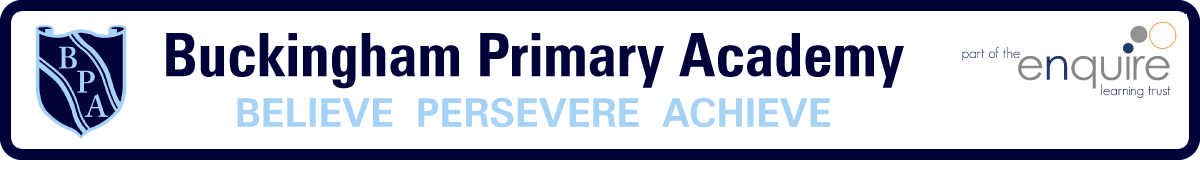 Substantive knowledge – coverage of science topics across the academic year.EYFS  = yellow because topics are covered through continuous provision linked to POR texts and enquiry questionsAutumn = OrangeSpring = GreenSummer = BlueDisciplinary knowledge 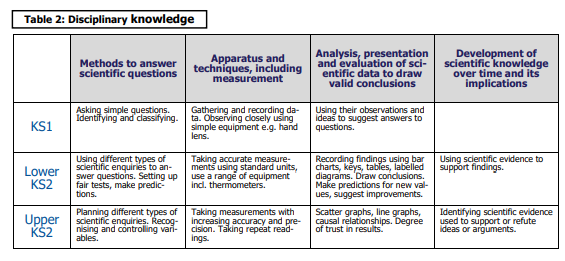 PlantsRocksAnimals Inc humansForces & MagnetsMaterialsStates of MatterSeasonal changesElectricityPhysicsLightPhysicsEarth & SpacePhysicsLiving things and habitatsEvolution and inheritanceSoundEYFS123456BiologyChemistryPhysics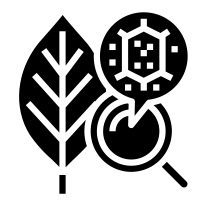 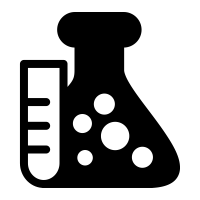 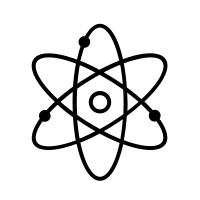 BIOLOGY CHEMISTRY PHYSICS Year 1 Year 2 Year 3 Year 4 	Year 5 	  	Year 6 Animals including Humans (types of animal 	) Uses of Everyday Materials  	 Light Animals including  Humans (digestive system and teeth) Animals including Humans (puberty)Animals including Humans (changes as humans age) 	 Animals including Humans (types of animal 	) Uses of Everyday Materials  	 Light Animals including  Humans (digestive system and teeth) Animals including Humans (puberty) Animals including Humans (changes as humans age) 	 Everyday Materials Uses of Everyday Materials  	 Forces and  	Magnets Animals including  Humans (food chains) Properties and Changes of Materials Electricity Living Things and their Habitats (habitats and food chains) Animals including Humans (skeletons) Sound Forces Animals including Humans (circulatory system) Everyday Materials  Animals including Humans (staying healthy 	) Rocks Electricity Properties and Changes of Materials  Light  Animals including Humans (human body) Plants 	Plants  	 Living things and their Habitats (classification) Living things and their Habitats (life cycles and reproduction)  Evolution and Inheritance 	Plants  	 Plants Animals including Humans (life cyles) States of Matter Earth and Space Living things and their Habitats (classification) 